РОССИЙСКАЯ ФЕДЕРАЦИЯКЕМЕРОВСКАЯ ОБЛАСТЬТАШТАГОЛЬСКИЙ МУНИЦИПАЛЬНЫЙ РАЙОНМУНИЦИПАЛЬНОЕ ОБРАЗОВАНИЕ  ШЕРЕГЕШСКОЕ ГОРОДСКОЕ ПОСЕЛЕНИЕСОВЕТ НАРОДНЫХ ДЕПУТАТОВ ШЕРЕГЕШСКОГО ГОРОДСКОГО ПОСЕЛЕНИЯПРОЕКТ РЕШЕНИЯот «___»________2017 года							№__«Об утверждении Положения «О порядке назначения и выплаты пенсии за выслугу лет лицам, замещавшим муниципальные должности в органах местного самоуправления и муниципальным служащим Шерегешского городского поселения»Руководствуясь Федеральным законом от 15.12.2001 № 166-ФЗ «О государственном пенсионном обеспечении в Российской Федерации», Федеральным законом от 17.12.2001 № 173-ФЗ «О трудовых пенсиях в Российской Федерации», пп. 5 п. 1 ст. 23, ст. 24 Федерального закона от 02.03.2007 № 25-ФЗ «О муниципальной службе в Российской Федерации», ст. 8 Закона Кемеровской области от 30.06.2007 № 103-ОЗ «О некоторых вопросах прохождения муниципальной службы», ст. 5 Закона Кемеровской области от 25.04.2008 № 31-ОЗ «О гарантиях осуществления полномочий депутатов представительных органов муниципального образования и лиц, замещающих муниципальные должности», Законом Кемеровской области от 07.06.2008 № 50-ОЗ «О пенсиях за выслугу лет лицам, замещавшим государственные должности Кемеровской области, и государственным гражданским служащим Кемеровской области», Уставом Шерегешского  городского поселения, Совет народных депутатов Шерегешского городского поселения,РЕШИЛ:1. Утвердить Положение о порядке назначения и выплаты пенсии за выслугу лет лицам, замещавшим муниципальные должности в органах местного самоуправления и муниципальным служащим Шерегешского городского поселения, согласно приложению.2. Настоящее решение вступает в силу с момента подписания и подлежит опубликованию в газете «Красная Шория» и размещению на официальном сайте администрации  Шерегешского  в информационно-телекоммуникационной сети «Интернет».Председатель Совета народных депутатов Шерегешского городского поселения                             		О.В. ФранцеваВРИО Главы Шерегешского городского поселения                                            			И.А.ИдимешевПриложение к решению Совета народных депутатов Шерегешского городского поселения№ ___от «____»__________ 2017 годаПоложение «О порядке назначения и выплаты пенсии за выслугу лет лицам, замещавшим муниципальные должности в органах местного самоуправления и муниципальным служащим Шерегешского городского поселения»Настоящее Положение принято в соответствии с Законом Кемеровской области от 30.06.2007 № 103-ОЗ «О некоторых вопросах прохождения муниципальной службы» с учетом положений Федерального закона от 15.12.2001 № 166-ФЗ «О государственном пенсионном обеспечении в Российской Федерации», Закона Кемеровской области от 07.06.2008 № 50-ОЗ «О пенсиях за выслугу лет лицам, замещавшим государственные должности Кемеровской области, и государственным гражданским служащим Кемеровской области», Закона Кемеровской области от 25.04.2008 № 31-ОЗ «О гарантиях осуществления полномочий депутатов представительных органов муниципальных образований и лиц, замещающих муниципальные должности», Уставом Шерегешского городского поселения.Глава 1. Условия назначения пенсии за выслугу лет лицам,замещавшим муниципальные должностиСтатья 1. Условия назначения пенсии лицам, замещавшим муниципальные должности в органах местного самоуправления Шерегешского городского поселения1. Право на пенсию за выслугу лет в соответствии с настоящим Положением имеют лица, замещавшие муниципальные должности в органах местного самоуправления Шерегешского городского поселения на постоянной основе не менее одного года и получавшие денежное вознаграждение за счет средств местного бюджета, освобожденные от муниципальных должностей Шерегешского городского поселения в связи с прекращением полномочий (в том числе досрочно), (далее - лица, замещавшие муниципальные должности).         2. Условием назначения пенсии лицам, замещавшим муниципальные должности в органах местного самоуправления Шерегешского городского поселения, является назначение страховой пенсии по старости, в том числе назначенной досрочно, страховой пенсии по инвалидности в соответствии с Федеральным законом «О страховых пенсиях», пенсии по старости, инвалидности, за выслугу лет (за исключением федеральных государственных гражданских служащих, не подпадающих под действие пункта 5 статьи 5 настоящего Положения) в соответствии с Федеральным законом «О государственном пенсионном обеспечении в Российской Федерации» (далее также - пенсии по государственному пенсионному обеспечению) либо пенсии в соответствии с Законом Российской Федерации «О занятости населения в Российской Федерации». При этом лицам, получающим пенсию за выслугу лет в соответствии с Федеральным законом «О государственном пенсионном обеспечении в Российской Федерации», пенсия назначается при условии достижения возраста 55 лет для женщин, 60 лет для мужчин.3. Пенсия не устанавливается лицам, замещавшим муниципальные должности в органах местного самоуправления Шерегешского городского поселения и получающим выплаты, предусмотренные пунктом 5 статьи 5 настоящего Положения. 4. Условия назначения пенсии за выслугу лет, предусмотренной пунктами 1 - 3 настоящей статьи, устанавливаются согласно пункту 4 статьи 5 Закона Кемеровской области от 25.04.2008 № 31-ОЗ «О гарантиях осуществления полномочий депутатов представительных органов муниципальных образований и лиц, замещающих муниципальные должности».Статья 2. Определение размера пенсии за выслугу лет лицам,замещавшим муниципальные должности1. Пенсия за выслугу лет лицам, замещавшим муниципальные должности, при назначении устанавливается в размере:  1.1. 55 процентов среднемесячного денежного вознаграждения лица, замещавшего муниципальную должность в органах местного самоуправления Шерегешского городского поселения, за вычетом страховой пенсии по старости (страховой пенсии по инвалидности), фиксированной выплаты к страховой пенсии, повышений фиксированной выплаты к страховой пенсии, установленных в соответствии с Федеральным законом «О страховых пенсиях», и (или) пенсии по государственному пенсионному обеспечению либо пенсии, назначенной в соответствии с Законом Российской Федерации «О занятости населения в Российской Федерации», при замещении муниципальной должности в органах местного самоуправления Шерегешского городского поселения от одного года до трех лет, за исключением случая, предусмотренного подпунктом 1.3 настоящей статьи.1.2. 75 процентов среднемесячного денежного вознаграждения лица, замещавшего муниципальную должность в органах местного самоуправления Шерегешского городского поселения, за вычетом страховой пенсии по старости (страховой пенсии по инвалидности), фиксированной выплаты к страховой пенсии, повышений фиксированной выплаты к страховой пенсии, установленных в соответствии с Федеральным законом «О страховых пенсиях», и (или) пенсии по государственному пенсионному обеспечению либо пенсии, назначенной в соответствии с Законом Российской Федерации «О занятости населения в Российской Федерации», при замещении муниципальной должности в органах местного самоуправления Шерегешского городского поселения от трех лет и выше, за исключением случая, предусмотренного подпунктом 1.3 настоящей статьи.1.3. В случае одновременного получения пенсии за выслугу лет или пенсии по инвалидности, предусмотренных Законом Российской Федерации «О пенсионном обеспечении лиц, проходивших военную службу, службу в органах внутренних дел, Государственной противопожарной службе, органах по контролю за оборотом наркотических средств и психотропных веществ, учреждениях и органах уголовно-исполнительной системы, Федеральной службе войск национальной гвардии Российской Федерации, и их семей», и страховой пенсии по старости, устанавливаемой в соответствии с Федеральным законом «О страховых пенсиях», страховая пенсия по старости при расчете размера пенсии вычету не подлежит.1.4. При определении размера пенсии, установленного подпунктами 1.1 и 1.2 пункта 1 настоящей статьи, не учитываются:а) суммы повышений фиксированной выплаты к страховой пенсии, приходящиеся на нетрудоспособных членов семьи, в связи с достижением возраста 80 лет или наличием инвалидности I группы;б) размер доли страховой пенсии по старости, установленной и исчисленной в соответствии с Федеральным законом «О страховых пенсиях»;в) суммы, полагающиеся в связи с валоризацией пенсионных прав в соответствии с Федеральным законом «О трудовых пенсиях в Российской Федерации»;г) суммы повышений размеров страховой пенсии по старости и фиксированной выплаты при назначении страховой пенсии по старости впервые (в том числе досрочно) позднее возникновения права на нее, восстановлении выплаты указанной пенсии или назначении указанной пенсии вновь после отказа от получения установленной (в том числе досрочно) страховой пенсии по старости.2. Размер пенсии за выслугу лет не может быть ниже размера базовой части трудовой пенсии по старости, установленной  статьей 14 Федерального закона «О трудовых пенсиях в Российской Федерации».3. Размер среднемесячного денежного вознаграждения для назначения пенсии лицам, замещавшим муниципальную должность в органах местного самоуправления Шерегешского городского поселения, исчисляется исходя из денежного вознаграждения за 12 полных месяцев осуществления полномочий на муниципальной должности органов местного самоуправления Шерегешского городского поселения. Указанные 12 полных месяцев (далее также в настоящей статье - расчетный период) выбираются подряд по выбору лица, обратившегося за назначением пенсии, из пяти лет, предшествовавших дню прекращения осуществления полномочий либо дню достижения им возраста, дающего право на страховую пенсию по старости, предусмотренную Федеральным законом «О страховых пенсиях» (давшего право на трудовую пенсию по старости в соответствии с Федеральным законом «О трудовых пенсиях в Российской Федерации»). Среднемесячный размер денежного вознаграждения (содержания) определяется путем деления начисленной за 12 полных месяцев суммы денежного вознаграждения (содержания) на 12. В случае если в расчетном периоде произошли увеличение и (или) индексация размера денежного вознаграждения, месячного оклада и (или) размера денежного содержания лиц, замещавших муниципальные должности органов местного самоуправления Шерегешского городского поселения, то при исчислении среднемесячного денежного вознаграждения размер денежного вознаграждения увеличивается на соответствующий коэффициент увеличения и (или) коэффициент индексации за месяцы, предшествующие месяцу, в котором произошло такое увеличение (индексация). Исчисленное среднемесячное денежное вознаграждение также увеличивается на все последующие до дня обращения за пенсией коэффициенты увеличения и (или) индексации размеров денежного вознаграждения, месячного оклада и (или) размеров денежного содержания лиц, замещавших муниципальные должности органов местного самоуправления Шерегешского городского поселения.В случае когда гражданин в указанном периоде работал неполный(е) месяц(ы) в связи с временной нетрудоспособностью либо в соответствии с законодательством Российской Федерации освобождался от исполнения служебных обязанностей с полным или частичным сохранением денежного вознаграждения, среднемесячное денежное вознаграждение за указанный(е) месяц(ы) исчисляется исходя из условного месячного заработка.Условный месячный заработок определяется следующим образом: сумма начисленного денежного вознаграждения за отработанные дни без учета материальной помощи делится на число проработанных дней, и полученная сумма умножается на число рабочих дней в месяце, исчисленное в среднем за год (21).Если в месяце (месяцах) расчетного периода отсутствуют фактически отработанные дни, то условный заработок за такой месяц (месяцы) устанавливается в размере денежного вознаграждения, установленного за полный отработанный месяц. При этом при установлении денежного вознаграждения не учитывается материальная помощь.В случае если в месяце (месяцах) за который(ые) исчислялся условный заработок, производились выплаты материальной помощи, то указанные выплаты включаются в состав среднемесячного денежного вознаграждения для определения размера пенсии после исчисления условного заработка.4. В состав среднемесячного денежного вознаграждения, учитываемого при определении размера пенсии, включаются:1) денежное вознаграждение (оклад);2) дополнительные выплаты, зависящие от индивидуальных профессиональных характеристик лица, замещавшего муниципальную должность:- ежемесячная надбавка за допуск к государственной тайне на постоянной основе;- доплата за ученую степень, ученое звание, почетное звание Российской Федерации;3) материальная помощь;4) районный коэффициент.Сведения о размере денежного вознаграждения выдаются на основании лицевых счетов, платежных ведомостей и иных документов о выплаченном денежном вознаграждении по форме согласно приложению (не приводится) к настоящему Положению.5. В случае если в расчетном периоде выплачено более одной материальной помощи, указанные выплаты учитываются пропорционально отработанному периоду времени в течение каждого календарного года, включенного в расчетный период.6. Определение размера пенсии лицам, замещавшим муниципальные должности в органах местного самоуправления Шерегешского городского поселения, при наступлении оснований для его перерасчета осуществляется в соответствии со статьей 5 настоящего Положения.Глава 2. Условия назначения и определения размера пенсии за выслугу лет   муниципальным служащим Шерегешского городского поселенияСтатья 3. Условия назначения пенсии за выслугу лет муниципальным служащим Шерегешского городского поселения1. Право на пенсию за выслугу лет (далее - пенсия) в соответствии с настоящим Положением имеют муниципальные служащие  Шерегешского городского поселения при наличии на момент увольнения с должности муниципальной службы Шерегешского городского поселения  стажа муниципальной службы, продолжительность которого для назначения пенсии за выслугу лет в соответствующем году определяется согласно приложению к Федеральному закону «О государственном пенсионном обеспечении в Российской Федерации» и получавшие денежное содержание за счет средств местного бюджета. При этом право на назначение пенсии в соответствии с настоящим Положением не связано с выходом непосредственно с должности муниципальной службы Шерегешского городского поселения на пенсию в связи с назначением трудовой пенсии по старости, в том числе назначенной досрочно, и трудовой пенсии по инвалидности в соответствии с Федеральным законом «О трудовых пенсиях в Российской Федерации», пенсии по государственному пенсионному обеспечению либо пенсии в соответствии с Законом Российской Федерации «О занятости населения в Российской Федерации».2. Условием назначения пенсии лицам, указанным в пункте 1 настоящей статьи, является назначение страховой пенсии по старости, в том числе назначенной досрочно, страховой пенсии по инвалидности в соответствии с Федеральным законом «О страховых пенсиях», пенсии по государственному пенсионному обеспечению либо пенсии в соответствии с Законом Российской Федерации «О занятости населения в Российской Федерации». При этом лицам, получающим пенсию за выслугу лет в соответствии с Федеральным законом «О государственном пенсионном обеспечении в Российской Федерации», пенсия назначается по достижении ими в соответствующем году возраста, указанного в приложении 5 к Федеральному закону «О страховых пенсиях». Федеральным государственным гражданским служащим, получающим пенсию за выслугу лет в соответствии с Федеральным законом «О государственном пенсионном обеспечении в Российской Федерации», пенсия устанавливается с учетом положений пункта 5 статьи 5 настоящего Положения.3. Пенсия не устанавливается лицам, замещавшим должности муниципальной службы Шерегешского городского поселения и получающим выплаты, предусмотренные пунктом 5 статьи 5 настоящего Положения.Статья 4. Определение размера пенсии муниципальным служащим Шерегешского городского поселения1. Пенсия за выслугу лет муниципальным служащим Шерегешского городского поселения при наличии стажа муниципальной службы в  Шерегешском городском поселении не менее стажа, продолжительность которого для назначения пенсии в соответствующем году определяется согласно приложению к Федеральному закону «О государственном пенсионном обеспечении в Российской Федерации», устанавливается в размере 45 процентов среднемесячного денежного содержания муниципального служащего Шерегешского городского поселения, исчисленного в соответствии с пунктами 5 - 7 настоящей статьи, за вычетом страховой пенсии по старости (страховой пенсии по инвалидности), фиксированной выплаты к страховой пенсии, повышений фиксированной выплаты к страховой пенсии, установленных в соответствии с Федеральным законом «О страховых пенсиях», и (или) пенсии по государственному пенсионному обеспечению либо пенсии, назначенной в соответствии с Законом Российской Федерации «О занятости населения в Российской Федерации», за исключением случая, предусмотренного пунктом 3 настоящей статьи.2. За каждый полный год стажа муниципальной службы сверх указанного стажа пенсия увеличивается на три процента среднемесячного денежного содержания муниципального служащего Шерегешского городского поселения, исчисленного в соответствии с пунктами 6 - 8 настоящей статьи. Общая сумма пенсии за выслугу лет и указанных в пункте 1 настоящей статьи страховой пенсии по старости (страховой пенсии по инвалидности), фиксированной выплаты к страховой пенсии, повышений фиксированной выплаты к страховой пенсии и (или) пенсии по государственному пенсионному обеспечению либо пенсии, назначенной в соответствии с Законом Российской Федерации «О занятости населения в Российской Федерации», не может превышать 75 процентов среднемесячного денежного содержания муниципального служащего. При этом общая сумма пенсии лиц, замещавших должности муниципальной службы, не должна превышать 60 процентов среднемесячного содержания государственного гражданского служащего Кемеровской области по соответствующей должности, установленной соотношением должностей муниципальной службы Шерегешского городского поселения и должностей государственной гражданской службы Кемеровской области.3. В случае одновременного получения пенсии за выслугу лет или пенсии по инвалидности, предусмотренных Законом Российской Федерации «О пенсионном обеспечении лиц, проходивших военную службу, службу в органах внутренних дел, Государственной противопожарной службе, органах по контролю за оборотом наркотических средств и психотропных веществ, учреждениях и органах уголовно-исполнительной системы, Федеральной службе войск национальной гвардии Российской Федерации, и их семей», и страховой пенсии по старости, устанавливаемой в соответствии с Федеральным законом «О страховых пенсиях», страховая пенсия по старости при расчете размера пенсии вычету не подлежит.4. При определении размера пенсии в порядке, установленном пунктами 1, 2 настоящей статьи, не учитываются:1) суммы повышений фиксированной выплаты к страховой пенсии, приходящиеся на нетрудоспособных членов семьи, в связи с достижением возраста 80 лет или наличием инвалидности I группы;2) размер доли страховой пенсии по старости, установленной и исчисленной в соответствии с Федеральным законом «О страховых пенсиях»;3) суммы, полагающиеся в связи с валоризацией пенсионных прав в соответствии с Федеральным законом «О трудовых пенсиях в Российской Федерации»;4) суммы повышений размеров страховой пенсии по старости и фиксированной выплаты при назначении страховой пенсии по старости впервые (в том числе досрочно) позднее возникновения права на нее, восстановлении выплаты указанной пенсии или назначении указанной пенсии вновь после отказа от получения установленной (в том числе досрочно) страховой пенсии по старости.5. Размер среднемесячного денежного содержания для назначения пенсии муниципальным служащим Шерегешского городского поселения исчисляется исходя из денежного содержания за 12 полных месяцев осуществления полномочий на муниципальной службе Шерегешского городского поселения. Указанные 12 полных месяцев (далее в настоящем пункте - расчетный период) выбираются подряд по выбору лица, обратившегося за назначением пенсии, из пяти лет, предшествовавших любому из дней прекращения осуществления полномочий по выбору лица, обратившегося за назначением пенсии, но при наличии на день прекращения осуществления полномочий права на пенсию в соответствии с законодательством, действовавшим (действующим) на день прекращения осуществления полномочий, либо из периода (не более пяти лет), предшествующего дню достижения им возраста, дающего право на страховую пенсию по старости, предусмотренную Федеральным законом «О страховых пенсиях» (давшего право на трудовую пенсию по старости в соответствии с Федеральным законом «О трудовых пенсиях в Российской Федерации»), по выбору лица, обратившегося за назначением пенсии. Среднемесячный размер денежного вознаграждения (содержания) определяется путем деления начисленной за 12 полных месяцев суммы денежного вознаграждения (содержания) на 12.В случае если в расчетном периоде произошли увеличение и (или) индексация размера денежного содержания, месячного оклада и (или) размера денежного содержания лиц, замещавших должности муниципальной службы органов местного самоуправления Шерегешского городского поселения, то при исчислении среднемесячного денежного содержания размер денежного содержания увеличивается на соответствующий коэффициент увеличения и (или) коэффициент индексации за месяцы, предшествующие месяцу, в котором произошло такое увеличение (индексация). Исчисленное среднемесячное денежное содержание также увеличивается на все последующие до дня обращения за пенсией коэффициенты увеличения и (или) индексации размеров денежного содержания, месячного оклада и (или) размеров денежного содержания лиц, замещавших должности муниципальной службы органов местного самоуправления  Шерегешского городского поселения.В случае когда гражданин в указанном периоде работал неполный(е) месяц (ы) в связи с временной нетрудоспособностью либо в соответствии с законодательством Российской Федерации освобождался от исполнения служебных обязанностей с полным или частичным сохранением денежного содержания, среднемесячное денежное содержание за указанный(е) месяц(ы) исчисляется исходя из условного месячного заработка.Условный месячный заработок определяется следующим образом: сумма начисленного денежного содержания за отработанные дни без учета материальной помощи и единовременной выплаты при предоставлении ежегодного оплачиваемого отпуска, единовременного пособия муниципальному служащему в связи с выходом на пенсию, премий, начисленных в текущем месяце по результатам работы за квартал, год, по результатам выполнения разовых и иных работ, к общероссийским и профессиональным праздникам, делится на число проработанных дней, и полученная сумма умножается на число рабочих дней в месяце, исчисленное в среднем за год (21).Если в месяце (месяцах) расчетного периода отсутствуют фактически отработанные дни, то условный заработок за такой(ие) месяц (месяцы) устанавливается в размере денежного содержания, установленного за полный отработанный месяц. При этом при установлении денежного содержания не учитываются материальная помощь, единовременная выплата при предоставлении ежегодного оплачиваемого отпуска, единовременное пособие муниципальному служащему в связи с выходом на пенсию, премии, начисленные в текущем месяце по результатам работы за квартал, год, по результатам выполнения разовых и иных работ, к общероссийским и профессиональным праздникам.В случае если в месяце (месяцах), за который (ые) исчислялся условный заработок, производились выплаты материальной помощи и единовременной выплаты при предоставлении ежегодного оплачиваемого отпуска, премий, начисленных в текущем месяце по результатам работы за квартал, год, по результатам выполнения разовых и иных работ, к общероссийским и профессиональным праздникам, то указанные выплаты включаются в состав среднемесячного денежного содержания для определения размера пенсии после исчисления условного заработка.Исчисление условного заработка производится тем учреждением, в котором гражданин, обратившийся за назначением пенсии за выслугу лет, работал в период, за который рассчитывается среднемесячное денежное содержание.6. В состав среднемесячного денежного содержания, учитываемого при определении размера пенсии, включаются:1) месячный оклад муниципального служащего в соответствии с замещаемой должностью муниципальной службы;2) ежемесячные и иные дополнительные выплаты:- ежемесячная надбавка к должностному окладу за выслугу лет на муниципальной службе;- ежемесячная надбавка к должностному окладу за особые условия муниципальной службы;- ежемесячная надбавка за особые условия муниципальной службы лицам, в основные служебные обязанности которых входит проведение правовой экспертизы правовых актов и проектов правовых актов, подготовка и редактирование проектов правовых актов и их визирование в качестве юриста или исполнителя, имеющим высшее юридическое образование;- ежемесячная надбавка к должностному окладу за работу со сведениями, составляющими государственную тайну;- ежемесячная надбавка за ученую степень, ученое звание, почетное звание Российской Федерации;- премии по результатам работы;- единовременная выплата при предоставлении ежегодного оплачиваемого отпуска;- материальная помощь;- премии, выплачиваемые по результатам выполнения разовых и иных работ, к общероссийским и профессиональным праздникам;- районный коэффициент.Сведения о размере денежного содержания выдаются на основании лицевых счетов, платежных ведомостей и иных документов о выплаченном денежном содержании по форме согласно приложению к настоящему Положению тем муниципальным органом (учреждением, организацией, состоящей в структуре органа местного самоуправления), в котором гражданин, обратившийся за назначением пенсии за выслугу лет, замещал должность муниципальной службы, а в случае его ликвидации - правопреемником или архивным учреждением.7. В случае если в расчетном периоде выплачено более одной единовременной выплаты при предоставлении ежегодно оплачиваемого отпуска и (или) материальной помощи, указанные выплаты учитываются пропорционально отработанному периоду времени в течение каждого календарного года, включенного в расчетный период.Глава 3. Общие положения о назначении, выплате и перерасчета размера пенсии, финансировании выплаты пенсииСтатья 5. Назначение пенсии, перерасчет ее размера1. Назначение пенсии производится по заявлению гражданина.Гражданам, имеющим право на назначение пенсии за выслугу лет по основаниям, предусмотренным статьями 1 и 3 настоящего Положения, пенсия назначается и выплачивается по одному основанию, по выбору гражданина.2. При этом обращение за назначением пенсии, перерасчетом ее размера может осуществляться в любое время после возникновения права на пенсию.3. Размер пенсии пересчитывается в следующих случаях:1) при индексации в соответствии со статьей 12 настоящего Положения на основании решения Совета народных депутатов Шерегешского городского поселения;2) при изменении размера пенсии в соответствии с пунктом 2 статьи 2 и пунктом 4 статьи 4 настоящего Положения - на основании постановления Правительства Российской Федерации;3) при изменении учитываемого (учитываемых) при исчислении размера пенсии размера (размеров) страховой пенсии по старости (страховой пенсии по инвалидности), фиксированной выплаты к страховой пенсии, повышений фиксированной выплаты к страховой пенсии, установленных в соответствии с Федеральным законом «О страховых пенсиях», и (или) пенсии по государственному пенсионному обеспечению либо пенсии в соответствии с Законом Российской Федерации «О занятости населения в Российской Федерации»;4) при переводе с одного вида пенсии, установленного в соответствии с федеральным законодательством и учитываемого при исчислении размера пенсии, на другой вид пенсии, установленной федеральным законодательством.Перерасчет пенсии при наступлении обстоятельств, указанных в подпунктах 3 и 4 пункта 3 настоящей статьи, осуществляется на основании заявления получателя пенсии и справки, выданной органами, осуществляющими пенсионное обеспечение, о новом (вновь назначенном) размере страховой пенсии по старости, фиксированной выплаты к страховой пенсии, повышений фиксированной выплаты к страховой пенсии с указанием сумм, предусмотренных пунктом 4 настоящей статьи (о новом размере страховой пенсии по инвалидности с указанием сумм, предусмотренных пунктом 5 настоящей статьи), и (или) пенсии по старости (инвалидности, выслуге лет) в соответствии с Федеральным законом «О государственном пенсионном обеспечении в Российской Федерации», учитываемых при исчислении размера пенсии.Гражданам, местом жительства которых является Таштагольский муниципальный район и которым выплата страховой пенсии по старости, фиксированной выплаты к страховой пенсии, повышений фиксированной выплаты к страховой пенсии (страховой пенсии по инвалидности) и (или) пенсии по старости (инвалидности) в соответствии с Федеральным законом «О государственном пенсионном обеспечении в Российской Федерации» осуществляется территориальным органом Отделения Пенсионного фонда Российской Федерации по Кемеровской области, перерасчет размера пенсии в случае, установленном подпунктом 3 пункта 3 настоящей статьи, может быть произведен без истребования письменного заявления и справки, указанных выше, если в заявлении о назначении пенсии указано согласие гражданина на осуществление перерасчета при наступлении обстоятельств, указанных в подпунктах 3 и 4 пункта 3 настоящей статьи;5) при увеличении стажа муниципальной службы - по заявлению получателя пенсии;6) при представлении лицом дополнительных документов, подтверждающих период замещения муниципальной должности и (или) стаж муниципальной службы Шерегешского городского поселения, который не был учтен при назначении ему пенсии, - по заявлению получателя пенсии.4. Размер страховой пенсии по старости устанавливается органом, осуществляющим пенсионное обеспечение в соответствии с действующим законодательством Российской Федерации.5. Лицам, имеющим одновременно право на пенсию по основаниям, предусмотренным настоящим положением, и получающим пенсию за выслугу лет (за исключением лиц, указанных в подпунктах 2, 6 и 7 пункта 1 статьи 4 Федерального закона «О государственном пенсионном обеспечении в Российской Федерации»), ежемесячное пожизненное содержание, ежемесячную доплату к пенсии (ежемесячное пожизненное содержание) или дополнительное (пожизненное) ежемесячное материальное обеспечение, назначаемые и финансируемые за счет средств федерального бюджета в соответствии с федеральными законами, актами Президента Российской Федерации и Правительства Российской Федерации, а также пенсию за выслугу лет (ежемесячную доплату к пенсии, иные выплаты), устанавливаемую в соответствии с законодательством субъектов Российской Федерации, актами органов местного самоуправления других муниципальных образований в связи с замещением государственных должностей субъектов Российской Федерации, муниципальных должностей других муниципальных образований либо в связи с прохождением государственной гражданской службы субъектов Российской Федерации, муниципальной службы других муниципальных образований, пенсия устанавливается в случае не назначения или отказа от получения указанных выплат.6. Размер страховой пенсии по инвалидности устанавливается органом, осуществляющим пенсионное обеспечение в соответствии с действующим законодательством Российской Федерации.Статья 6. Срок, на который назначается пенсия и с которого изменяется ее размер1. Пенсия назначается со дня обращения за указанной пенсией, но не ранее чем со дня возникновения права на нее. Днем обращения за пенсией считается день приема Управлением социальной защиты населения Таштагольского муниципального района (далее - уполномоченный орган) соответствующего заявления со всеми необходимыми документами. Если указанное заявление пересылается по почте и при этом к нему прилагаются все необходимые документы, то днем обращения за пенсией считается дата, указанная на почтовом штемпеле организации федеральной почтовой связи по месту отправления данного заявления.В случае, когда к заявлению приложены не все необходимые документы, уполномоченный орган разъясняет гражданину, обратившемуся за пенсией, какие еще документы он должен представить. Если такие документы будут представлены не позднее чем через три месяца со дня получения соответствующего разъяснения, днем обращения за пенсией считается день подачи заявления о назначении пенсии или дата, указанная на почтовом штемпеле организации федеральной почтовой связи по месту отправления данного заявления.2. Перерасчет размера пенсии производится:1) с даты обращения в письменной форме получателя пенсии за ее перерасчетом с одновременным представлением документов, указанных в подпункте 6 пункта 3 статьи 5 настоящего Положения;2) в сроки, предусмотренные постановлением Правительства Российской Федерации, при перерасчете на основании подпункта 2 пункта 3 статьи 5 настоящего Положения;3) с 1-го числа месяца, следующего за месяцем, в котором наступили обстоятельства, послужившие основанием для перерасчета пенсии в соответствии с подпунктами 3 и 4 п. 3 ст. 5 настоящего Положения.3. Пенсия за выслугу лет к установленным федеральным законодательством пенсии по старости, пенсии за выслугу лет назначается пожизненно, пенсия за выслугу лет к установленной федеральным законодательством пенсии по инвалидности назначается на период назначения инвалидности, пенсия за выслугу лет к пенсии, назначенной в соответствии с Законом Российской Федерации «О занятости населения в Российской Федерации», назначается на период назначения пенсии в соответствии с Законом Российской Федерации «О занятости населения в Российской Федерации».Статья 7. Порядок назначения, перерасчета размера, выплаты и организация доставки пенсии1. Для назначения пенсии лица, замещавшие муниципальные должности в органах местного самоуправления, и муниципальные служащие, лица, уполномоченные ими на основании доверенности, оформленной в соответствии с законодательством Российской Федерации, представляют заявление о назначении муниципальной пенсии.2. Уполномоченный орган вправе требовать от физических и юридических лиц предоставления документов, необходимых для назначения и выплаты пенсии, а также проверять обоснованность их выдачи.3. Доставка пенсии осуществляется через кредитные организации Российской Федерации. Расходы по доставке пенсии осуществляются за счет средств местного бюджета.4. Начисленные суммы пенсии, причитающиеся гражданину в текущем месяце и оставшиеся не полученными им в связи с его смертью в указанном месяце, выплачиваются членам его семьи, которые проживали совместно с гражданином на день его смерти, если обращение за неполученными суммами пенсии последовало не позднее чем до истечения шести месяцев со дня смерти гражданина. При обращении после указанного срока выплата неполученных сумм пенсии осуществляется в порядке, установленном гражданским законодательством Российской Федерации.5. На основании письменного заявления лица, выехавшего на постоянное жительство за пределы территории Российской Федерации, сумма назначенной ему пенсии может выплачиваться на территории Российской Федерации в рублях путем зачисления на его счет в кредитной организации.6. Документом, подтверждающим факт нахождения в живых на 31 декабря каждого года гражданина, выехавшего на постоянное место жительство за пределы Шерегешского городского поселения на территорию Российской Федерации, является копия паспорта с предъявлением оригинала или копия паспорта, заверенная в установленном законодательством порядке.7. Документ, подтверждающий факт нахождения в живых на 31 декабря каждого года гражданина, выехавшего на постоянное место жительства за пределы Российской Федерации, выдается дипломатическим представительством или консульским учреждением Российской Федерации за границей, нотариусом на территории Российской Федерации либо компетентным органом (должностным лицом) иностранного государства.Статья 8. Обязанности получателя пенсии1. Получатель пенсии обязан в 14-дневный срок сообщить уполномоченному органу сведения о наступлении обстоятельств, влекущих изменение размера пенсии, приостановление, прекращение, возобновление и восстановление ее выплаты.2. Лица, являющиеся получателями пенсии и выехавшие на постоянное место жительства за пределы Таштагольского муниципального района, обязаны ежегодно предоставлять в уполномоченный орган в срок до 26 января текущего года документ, подтверждающий факт нахождения их в живых на 31 декабря предшествующего года.3. Документом, подтверждающим факт нахождения в живых на 31 декабря каждого года гражданина, выехавшего на постоянное место жительство за пределы Таштагольского муниципального района на территорию Российской Федерации, является копия паспорта с предъявлением оригинала или копия паспорта, заверенная в установленном порядке.4. Документ, подтверждающий факт нахождения в живых на 31 декабря каждого года гражданина, выехавшего на постоянное место жительства за пределы Российской Федерации, выдается дипломатическим представительством или консульским учреждением Российской Федерации за границей, нотариусом на территории Российской Федерации либо компетентным органом (должностным лицом) иностранного государства.Статья 9. Ответственность за достоверность сведений, необходимых для назначения и выплаты пенсии1. Физические и юридические лица несут ответственность за достоверность сведений, содержащихся в документах, представляемых ими для назначения и выплаты пенсии за выслугу лет.В случаях предоставления недостоверных сведений и выплаты в связи с этим излишних сумм пенсии работодатель и получатель пенсии возмещают уполномоченному органу причиненный ущерб в порядке, установленном пунктами 2 и 3 настоящей статьи.2. В случае если представление недостоверных сведений или несвоевременное представление сведений, предусмотренных статьей 8 настоящего Положения, повлекло за собой перерасход средств на выплату пенсии, виновные лица возмещают уполномоченному органу причиненный ущерб в порядке, установленном законодательством Российской Федерации, либо в соответствии с пунктом 3 настоящей статьи.3. Удержания из пенсии производятся на основании:1) исполнительных документов;2) решений судов о взыскании сумм пенсии вследствие злоупотреблений со стороны получателя пенсии, установленных в судебном порядке;3) решений комиссии, образованной в соответствии с решением Совета народных депутатов  Шерегешского городского поселения о взыскании сумм пенсии, излишне выплаченных получателю, в связи с нарушением статей 6, 8 настоящего Положения.Удержания производятся в размере, исчисляемом из размера установленной пенсии. При этом удержания в текущем месяце на основании решения комиссии, образованной в соответствии с решением Совета народных депутатов Шерегешского городского поселения, производятся в размере, не превышающем 20 процентов пенсии за выслугу лет.4. В случае обнаружения уполномоченным органом ошибки, допущенной при назначении, перерасчете размера, индексации и (или) выплате пенсии, производится устранение данной ошибки. Установление пенсии в ином размере или прекращение выплаты пенсии в связи с отсутствием права на ее получение производится с 1-го числа месяца, следующего за месяцем, в котором была обнаружена соответствующая ошибка.5. Недоплаченные суммы пенсии в случае, предусмотренном пунктом 4 настоящей статьи, выплачиваются за все прошлое время.6. В случае прекращения выплаты пенсии до полного погашения задолженности по излишне выплаченной ее сумме, удерживаемой на основании решений комиссии, указанной в подпункте 3 пункта 3 настоящей статьи, оставшаяся задолженность взыскивается в судебном порядке.Статья 10. Приостановление и восстановление выплаты пенсии1. Выплата пенсии приостанавливается:1) при замещении до 12 месяцев государственной должности Российской Федерации, государственной должности субъекта Российской Федерации, муниципальной должности, должности государственной службы, предусмотренной Федеральным законом «О системе государственной службы Российской Федерации», или должности муниципальной службы - со дня назначения на данные должности;2) при непредставлении получателем в срок, указанный в пункте 1 статьи 8 настоящего Положения, сведений об обстоятельствах, влекущих изменение размера пенсии, - с 1-го числа месяца, следующего за месяцем, в котором произошло изменение размера (размеров) страховой пенсии по старости (страховой пенсии по инвалидности), фиксированной выплаты к страховой пенсии, повышений фиксированной выплаты к страховой пенсии, установленных в соответствии с Федеральным законом «О страховых пенсиях», и (или) пенсии по государственному пенсионному обеспечению либо пенсии в соответствии с Законом Российской Федерации «О занятости населения в Российской Федерации».Приостановка выплаты пенсии в соответствии с настоящим подпунктом производится в том случае, если в заявлении о назначении пенсии не указано согласие гражданина на осуществление перерасчета при наступлении обстоятельств, указанных в подпунктах 3 и 4 пункта 3 статьи 5 настоящего Положения;3) при непредставлении получателем документов в срок, указанный в пункте 2 статьи 8 настоящего Положения, - с 1 января года, следующего за годом, в котором он должен сообщить факт нахождения его в живых.2. Выплата пенсии восстанавливается:1) при освобождении от должностей, указанных в подпункте 1 пункта 1 настоящей статьи, - со дня, следующего за днем их освобождения;2) при устранении обстоятельств, указанных в подпунктах 2, 3 пункта 1 настоящей статьи, выплата пенсии возобновляется с 1-го числа месяца ее приостановления.При этом суммы назначенной пенсии при восстановлении выплаты пенсии в соответствии с условиями настоящей статьи, не полученные получателем своевременно, выплачиваются за все прошлое время, но не более чем за год перед обращением за их получением. Суммы пенсии, не полученные своевременно по вине уполномоченного органа, выплачиваются за прошлое время без ограничения каким-либо сроком.Статья 11. Прекращение и возобновление выплаты пенсии1. Выплата пенсии прекращается:1) в случае смерти получателя пенсии, а также в случае признания его в установленном порядке умершим или безвестно отсутствующим - с 1-го числа месяца, следующего за месяцем, в котором наступила смерть получателя пенсии либо вступило в силу решение суда об объявлении его умершим или о признании его безвестно отсутствующим;2) при замещении от 12 месяцев и более государственной должности Российской Федерации, государственной должности субъекта Российской Федерации, муниципальной должности, должности государственной службы, предусмотренной Федеральным законом «О системе государственной службы Российской Федерации», или должности муниципальной службы - с 1-го числа месяца, следующего за месяцем, в котором истек указанный срок;3) в случае утраты получателем пенсии права на назначенную ему пенсию (в том числе в случае обнаружения обстоятельств или документов, опровергающих достоверность сведений, представленных в подтверждение права на указанную пенсию) - с 1-го числа месяца, следующего за месяцем, в котором гражданин утратил право или обнаружены указанные выше обстоятельства или документы.2. Выплата пенсии возобновляется:1) в случае отмены решения суда о признании получателя пенсии умершим или решения о признании его безвестно отсутствующим - с 1-го числа месяца, следующего за месяцем, в котором вступило в силу соответствующее решение;2) при прекращении замещения должностей, указанных в подпункте 2 пункта 1 настоящей статьи, - со дня, следующего за днем такого прекращения;3) по заявлению получателя пенсии в случае наступления новых обстоятельств или надлежащего подтверждения прежних обстоятельств, дающих право на установление пенсии, - с 1-го числа месяца, следующего за месяцем, в котором уполномоченным органом получены заявление о возобновлении выплаты пенсии и все необходимые документы;4) в случае прекращения выплаты страховой пенсии по инвалидности, пенсии по государственному пенсионному обеспечению или пенсии в соответствии с Законом Российской Федерации «О занятости населения в Российской Федерации» и при установлении страховой пенсии по старости, иного вида пенсии по государственному пенсионному обеспечению, учитываемого при исчислении размера пенсии, - со дня назначения указанной пенсии.При этом возобновление выплаты пенсии осуществляется в соответствии с установленным настоящим Положением порядком для назначения пенсии. Суммы назначенной пенсии при возобновлении выплаты пенсии в соответствии с условиями настоящей статьи, не полученные получателем своевременно, выплачиваются за все прошлое время, но не более чем за год перед обращением за их получением. Суммы пенсии, не полученные своевременно по вине уполномоченного органа, выплачиваются за прошлое время без ограничения каким-либо сроком.В случае если размер пенсии, возобновленной в соответствии с подпунктом 2 настоящего пункта, меньше размера ранее назначенной пенсии, то пенсия восстанавливается в прежнем, более высоком размере.Статья 12. Индексация пенсии1. Индексация пенсии производится в соответствии со ст. 12 Закона Кемеровской области от 28.05.2008 № 50-ОЗ «О пенсиях за выслугу лет лицам, замещавшим государственные должности Кемеровской области и должности государственной гражданской службы Кемеровской области».2. В случаях установления размера пенсии в соответствии с пунктом 2 статьи 2 и пунктом 4 статьи 4 настоящего Положения индексация пенсии производится в соответствии со статьей 25 Федерального закона «О государственном пенсионном обеспечении в Российской Федерации» на основании постановления Правительства Российской Федерации.Статья 13. Финансирование расходов, связанных с реализацией настоящего Положения Финансирование пенсий за выслугу лет, а также расходов по их доставке осуществляется за счет средств местного бюджета.Статья 14. Споры по вопросам назначения и выплаты пенсийРешения уполномоченного органа, назначающего пенсии, по вопросам назначения, перерасчета, приостановления, прекращения выплаты пенсии могут быть обжалованы в судебном порядке.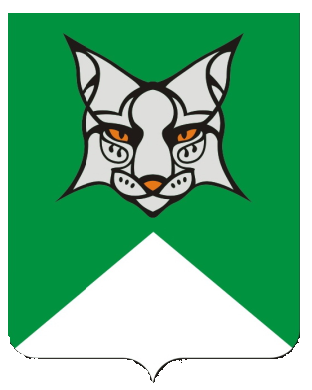 